dirty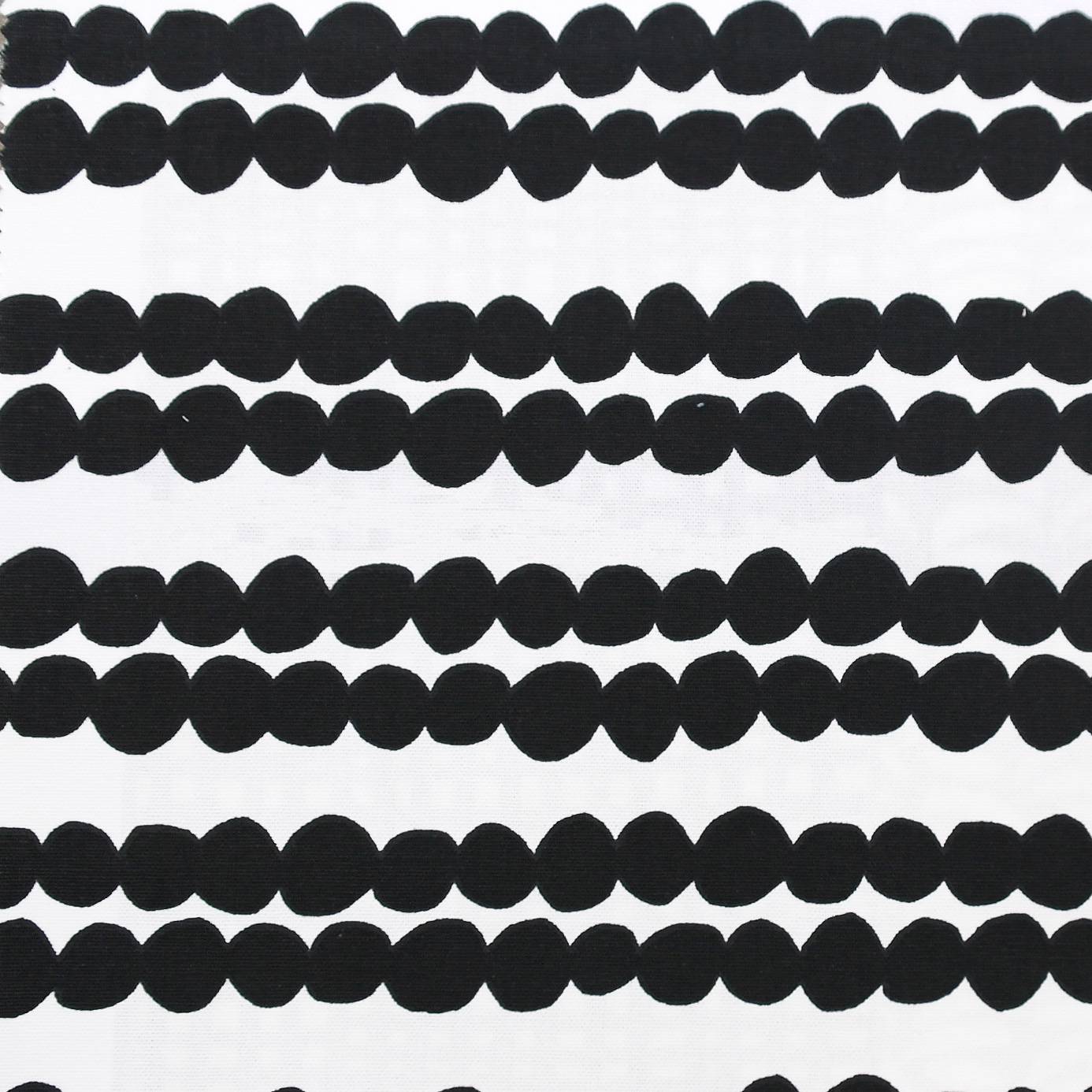 clean